КАРАР					                              ПОСТАНОВЛЕНИЕ      24- се сентябрь  2020 йыл		           № 36                   24 сентября  2020 годаОб утверждении схемы расположения земельного участка или земельных участков на кадастровом плане территории          В соответствии со статьями 11, 11.10 Земельного кодекса Российской Федерации, Приказом Министерства экономического развития Российской Федерации от 27.11.2014г. № 762 «Об утверждении требований к подготовке схемы расположения земельного участка или земельных участков на кадастровом плане территории и формату схемы расположения земельного участка или земельных участков на кадастровом плане территории при подготовке схемы расположения земельного участка или земельных участков на кадастровом плане территории в форме электронного документа, формы схемы расположения земельного участка или земельных участков на кадастровом плане территории, подготовка которой осуществляется в форме документа на бумажном носителе»,  статьи 11 Федерального Закона от 13.07.2015 г.  № 218-ФЗ «О государственной регистрации недвижимости», Администрация сельского поселения Петропавловский сельсовет муниципального  района  Аскинский район Республики БашкортостанПОСТАНОВЛЯЕТ:          1. Утвердить схему расположения земельного участка или земельных участков на кадастровом плане территории.          2.  Характеристика земельного участка:-  площадь – 1201688 кв.м.;- адрес (местоположение) – Российская Федерация, Республика Башкортостан, Аскинский район, сельское поселение Петропавловский сельсовет;-   кадастровый номер – 02:04:000000:1521:ЗУ1;- вид разрешенного использования – для сельскохозяйственного производства;-   категория земель  –  земли сельскохозяйственного назначения.          3.  Характеристика земельного участка:- площадь – 691409 кв.м.;- адрес (местоположение) – Российская Федерация, Республика Башкортостан, Аскинский район, сельское поселение Петропавловский сельсовет;-   кадастровый номер  – 02:04:000000:1521:ЗУ2;- вид разрешенного использования – для сельскохозяйственного производства;-   категория земель –  земли сельскохозяйственного назначения.   4. Заявитель может обратиться без доверенности с заявлением об осуществлении государственного кадастрового учета испрашиваемых земельных участков, а также с заявлением о государственной регистрации государственной или муниципальной собственности на испрашиваемый земельный участок.  5. Срок действия решения об утверждении схемы расположения земельного участка составляет 2 (два) года.    6. Контроль за исполнением данного постановления возложить на председателя комитета – начальника отдела комитета по управлению собственностью Министерства земельных и имущественных отношений  Республики Башкортостан по Аскинскому району  Тагирова Ф.К.ГлаваСельского поселения Петропавловский сельсоветмуниципального района Аскинский район Республики Башкортостан                                                                                                                          А.К.КадимовБАШҠОРТОСТАН РЕСПУБЛИКАҺЫ АСҠЫН РАЙОНЫ МУНИЦИПАЛЬ РАЙОНЫНЫҢ ПЕТРОПАВЛОВКА АУЫЛ СОВЕТЫ АУЫЛ БИЛӘМӘҺЕ  ХАКИМИӘТЕ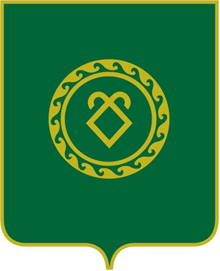 АДМИНИСТРАЦИЯ СЕЛЬСКОГО ПОСЕЛЕНИЯ ПЕТРОПАВЛОВСКИЙ СЕЛЬСОВЕТ МУНИЦИПАЛЬНОГО РАЙОНА АСКИНСКИЙ РАЙОН РЕСПУБЛИКИ БАШКОРТОСТАН